Friday December 13th, 2013				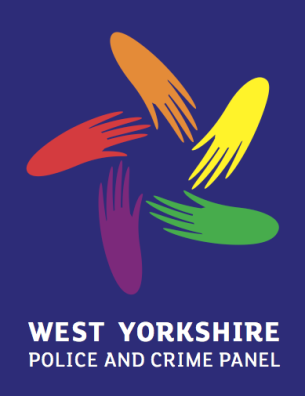 Committee Room A, County Hall, Wakefield Delivering the Plan:  Holding the Chief Constable to account1.	PurposeThe Police Reform and Social Responsibility Act 2011 (s1(7)) requires that “the police and crime commissioner for a police area must hold the relevant chief constable to account for the exercise of the functions of the chief constable and the functions of persons under the direction and control of the chief constable”.2.	BackgroundAttached as annexes to this report are documents that provide the foundation for the Police and Crime Commissioner to exercise this function for quarter 2 (July – September 2013).  They are: Annex 1a – 	A description of how the Quarterly Performance Report is developed;Annex 1b –	The public Quarterly Performance Report to September 2013;  Annex 1c –	An update on the Police and Crime Commissioner’s commitment  	statements in the Police and Crime Plan;Annex 1d - 	Updates on the progress of Community Safety Partnerships in achieving performance targets based on their use of passported community safety funding;Annex 1e – 	Excerpt from the minutes of the Community Outcomes Meetingrelating to the Quarterly Performance Report.Annex 2a - 	Covering report for the quarterly finance update discussed between thePolice and Crime Commissioner and Chief Constable on 11th November;Annex 2b - 	A reprofiled budget that transforms presentation and budget Management; and,2.2.8    Annex 2c -	Information from West Yorkshire Police about budget monitoring. 2.3	The Panel will also note that the HMIC follow-up inspection has taken place in November.  Whilst the HMIC report will not be published until the new year, the Force may be able to act quickly on early feedback. 3.	Recommendation3.1	It is recommended that the Panel discusses with the Police and Crime Commissioner how he has used the above information to hold the Chief Constable to account and ensure that the community outcomes set out in the Police and Crime Plan are achieved.